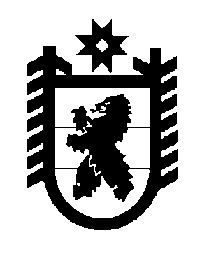 Российская Федерация Республика Карелия    ПРАВИТЕЛЬСТВО РЕСПУБЛИКИ КАРЕЛИЯРАСПОРЯЖЕНИЕ                                от  26 июня 2017 года № 355р-Пг. Петрозаводск В соответствии с частью 6 статьи 81 Федерального закона                                      от 21 ноября 2011 года № 323-ФЗ «Об основах охраны здоровья граждан в Российской Федерации» одобрить и подписать Соглашение Министерства здравоохранения Российской Федерации, Федерального фонда обязательного медицинского страхования и Правительства Республики Карелия о реализации Территориальной программы государственных гарантий бесплатного оказания гражданам медицинской помощи, в том числе территориальной программы обязательного медицинского страхования, в Республике Карелия на 2017 год и на плановый период          2018 и 2019 годов.   Временно исполняющий обязанности
 Главы Республики Карелия                                                   А.О. Парфенчиков